ПпппП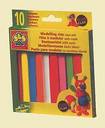 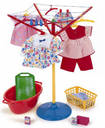 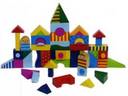 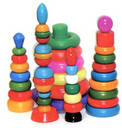 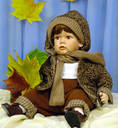 